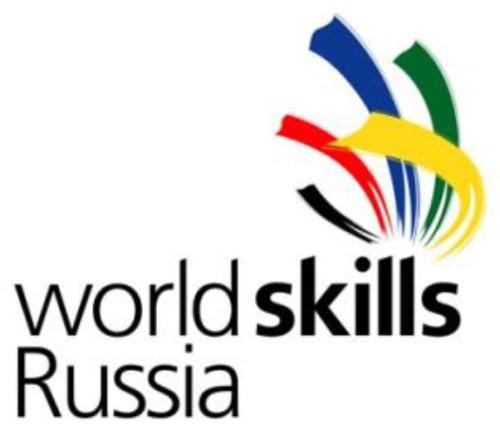 ТЕХНИЧЕСКОЕ ОПИСАНИЕКОМПЕТЕНЦИЯ «ВОСПИТАТЕЛЬ ДЕТЕЙ ДОШКОЛЬНОГО ВОЗРАСТА»Составлено на основе Технического описания компетенции «Воспитатель детей дошкольного возраста»,включающего минимально необходимые требования владения профессиональным навыком для участия в конкурсе, установленные ОрганизациейWorldSkillsRussia (WSR) с согласия технического комитета в соответствии с уставом организации и правилами проведения конкурсов.Техническое описание включает в себя следующие разделы:ВВЕДЕНИЕКВАЛИФИКАЦИЯ И ОБЪЕМ РАБОТКОНКУРСНОЕ ЗАДАНИЕУПРАВЛЕНИЕ НАВЫКАМИ И КОММУНИКАЦИЯОЦЕНКАОТРАСЛЕВЫЕ ТРЕБОВАНИЯ ТЕХНИКИ БЕЗОПАСНОСТИМАТЕРИАЛЫ И ОБОРУДОВАНИЕПРЕДСТАВЛЕНИЕ ПРОФЕССИОНАЛЬНОГО НАВЫКА ПОСЕТИТЕЛЯМ И ЖУРНАЛИСТАМ1. 	ВВЕДЕНИЕ1.1.	Название и описание компетенции1.1.1	Название профессионального навыка: Воспитание и обучение детей дошкольного возраста1.1.2	Описание компетенцииТермином «Воспитатель детей дошкольного возраста» характеризуется педагог: осуществляющий деятельность, направленную на развитие личности дошкольника; целенаправленно организующий деятельность дошкольников, направленную на овладение знаниями, умениями и навыками, предпосылками к универсальным учебным действиям, а также на приобретение опыта практической деятельности; развивающий способности детей; создающий условия для социализации воспитанников дошкольных образовательных организаций на основе социокультурных, духовно­нравственных ценностей и принятых в обществе правил и норм поведения в интересах человека, семьи, общества и государства.Конкурсные задания должны быть выполнены в соответствии с профессиональным стандартом педагога дошкольного образования (воспитателя), Федеральным государственным стандартом дошкольного образования (ФГОС ДО), Программой воспитания и обучения детей дошкольного возраста, СанПиН 2.4.1.3049-13 «Санитарно эпидемиологическими требованиями к устройству, содержанию и организации режима работы дошкольных образовательных организаций» от 15 мая 2013 г. N 26.Воспитатель детей дошкольного возраста организует виды деятельности, способствующие развитию мышления, речи, общения, воображения и детского творчества, личностного, физического и художественно­эстетического развития детей. Поддерживает спонтанную игру детей, обогащает ее, обеспечивает игровое время и пространство. Оценивает индивидуальное развитие детей. Организует ведущие в дошкольном возрасте виды деятельности: (игровую, исследовательскую, проектную, познавательную и т.д.), обеспечивает развитие детей. Организует совместную и самостоятельную деятельность дошкольников. Создает условия для позитивных, доброжелательных отношений между детьми, в том числе принадлежащими к разным национально­культурным, религиозным общностям и социальным слоям, а также имеющими различные (в том числе ограниченные) возможности здоровья. Развивает коммуникативные способности детей, позволяющие разрешать конфликтные ситуации со сверстниками. Развивает умения детей работать в группе сверстников. Участвует в построении вариативного развивающего образования, ориентированного на уровень развития, проявляющийся у ребенка в совместной деятельности со взрослым и более опытными сверстниками.Планирует, реализует и анализирует образовательную работу с детьми раннего и дошкольного возраста в соответствии с ФГОС ДО.  Планирует и корректирует образовательные задачи (совместно с педагогом-психологом и другими специалистами) по результатам мониторинга, с учетом индивидуальных особенностей развития каждого ребенка раннего и/или дошкольного возраста.Участвует в создании психологически комфортной и безопасной образовательной среды, обеспечивая безопасность жизни детей, сохранение и укрепление их здоровья, поддерживая эмоциональное благополучие ребенка в период пребывания в образовательной организации.Взаимодействует с родителями (законными представителями) по вопросам образования ребенка, непосредственного вовлечения их в образовательную деятельность, в том числе посредством создания образовательных проектов совместно с семьей на основе выявления потребностей и поддержки образовательных инициатив семьи.Знает специфику дошкольного образования и особенности организации образовательной работы с детьми раннего и дошкольного возраста. Знает общие закономерности развития ребенка в раннем и дошкольном детстве; особенности становления и развития детских деятельностей в раннем и дошкольном возрасте.Владеет теорией и педагогическими методиками физического, познавательного и личностного развития детей раннего и дошкольного возраста.Создает позитивно психологический климат в группе и условия для доброжелательных отношений между детьми.Владеет методами и средствами психолого­педагогического просвещения родителей (законных представителей) детей раннего и дошкольного возраста, уметь выстраивать партнерское взаимодействие с ними для решения образовательных задач. Владеет ИКТ ­ компетенциями, необходимыми и достаточными для планирования, реализации и оценки образовательной работы с детьми раннего и дошкольного возраста.Воспитатель имеет знания по педагогике, психологии, основам безопасности жизнедеятельности, оказанию первой помощи, этике и эстетике, содержанию и принципам организации дошкольного воспитания. Знает методики обучения и развития детей, умеет организовывать их познавательную деятельность.Воспитатель дошкольного образования умеет мастерить, рисовать, имеет актёрские навыки.Соблюдает правовые, нравственные и этические нормы, требования профессиональной этики. Обладает основными компетенциями, необходимыми для создания условий развития детей.1.2. 	Область применения1.2.1.	Каждый Эксперт и Участник обязаны ознакомиться с данным Техническим описанием.1.3. 	Сопроводительная документация1.3.1. Поскольку данное Техническое описание содержит лишь информацию, относящуюся к соответствующей профессиональной компетенции, его необходимо использовать совместно со следующими документами:«WorldSkillsRussia», Правила проведения конкурса;«WorldSkills International», «WorldSkills Russia»: онлайн­ресурсы, указанныевданномдокументе;Правила техники безопасности и санитарные нормы.2. 	КВАЛИФИКАЦИЯ И ОБЪЕМ РАБОТКонкурс проводится для демонстрации и оценки квалификации в данной компетенции. Конкурсное задание состоит только из практических заданий, которые включают в себя 5 модулей, которые содержат 8 конкурсных заданий, рассчитанных на 8 часов 54 минуты отведенного рабочего времени на каждого участника.2.1. 	Требования к квалификацииВ ходе выполнения конкурсных заданий, перечисленных ниже, будут подвергаться оценке следующие навыки:Самопрезентация. Собеседование экспертов с участником конкурсаЗнание структуры представления резюме и умение отвечать на вопросы:Умение выслушать точку зрения другого человека;Уметь 	устанавливать 	и 	поддерживать 	контакты 	со 	всеми 	субъектами образовательного процесса;Расширять свой кругозор в общении с людьми;Уметь подчеркнуть свои индивидуально­личностные и профессиональные преимущества;Уметь отстаивать свою точку зрения.Участник должен уметь:быстро и точно распознавать психо­эмоциональное состояние конкретного человека;располагать к себе вербальными и невербальными средствами общения;связно и корректно объяснять представить конкретному человеку те новые возможности, которые он получит после сотрудничества;показать навыки делового взаимодействия для демонстрации эффективного таймменеджмента.Выразительное чтение, презентация (аннотирование) книгиЗнание и понимание:литературных произведений для детей дошкольного возраста по образовательной программе «От рождения до школы»;средства эмоциональной и образной выразительности (основной тон, интонации);расстановку логических ударений, пауз;методы и приемы работы с детьми дошкольного возраста, обеспечивающие полноценное восприятие литературного произведения;структуру литературного анализа художественного текста: передать основной замысел автора, характер действующих лиц, их взаимоотношения, мотивы поступков;принципов показа иллюстраций;методики работы с книжной иллюстрацией с детьми дошкольного возраста.Участник должен уметь:исполнять литературный текст, используя все средства выразительности художественного чтения так, чтобы дети поняли основное содержание, идею и эмоционально пережили прослушанное (прочувствовали его);осуществлять выбор методики представления выразительного чтения; использовать различные виды упражнений, направленных на усвоение норм литературного произношения; использовать упражнения, направленные на развитие различных характеристик голоса и дыхания; использовать различные виды артикуляционной гимнастики; анализировать художественные тексты разных родов и жанров;обоснованно делать выбор произведения в соответствии с разработанными критериями (художественный уровень, воспитательное значение, возраст детей, время года, выбор методов работы с книгой);определять программное содержание: литературную и воспитательную задачи;  логично и последовательно предлагать детям рассмотреть иллюстрации к книге в соответствии: с целями, задачами; возрастными особенностями детей; с особенностями литературного произведения (жанра, объема, качества иллюстрации).Театрализованная деятельность. Представление театра кукол по сказкам народов мира в соответствии с требованиями ФГОС. Знание и понимание организации театрализованной деятельности с детьми дошкольного возраста:целей, задач театрализованной деятельности с детьми дошкольного возраста;методики проведения театрализованной деятельности с детьми дошкольного возраста;критериев отбора литературных произведений для театрализации с детьми дошкольного возраста;техники вождения кукольных персонажей;возрастных особенностей детей дошкольного возраста.Умение:определять цели и задачи театрализованной деятельности в соответствии: с возрастом детей дошкольного возраста; литературного произведения, выбранного для театрализации; этапа проведения данного мероприятия;организовывать театрализованную деятельность с детьми дошкольного возраста; передавать образ литературного героя (эмоциональность, интонирование, жесты);выразительно 	декламировать 	литературное 	произведение (выразительное чтение);владеть техникой вождения кукол;поддерживать интерес детей дошкольного возраста различными методами и приемами. Декоративно­прикладное	искусство. 	Создание 	образца декоративной росписи 	для 	демонстрации 	в 	совместной организованной деятельности воспитателя с детьми. Знание и понимание:декоративных росписей по образовательной программе «От рождения до школы»;названий элементов росписи;техники выполнения элементов росписи;цветовой гаммы росписи; построение композиции росписи; традиций народных промыслов.Умение:создавать вписанную в соответствующую форму композицию декоративной росписи с учетом возрастных особенностей детей дошкольного возраста.Пластилинография. Изготовление поделки в технике рисования пластилином на разных поверхностях.Знание и понимание:материалов и инструментов, необходимых для изготовления изображений из пластилина;принципов создания пластилинографии;видов пластилинографии;техники выполнения пластилинографии;методики ИЗО раздел «Лепка»;терминологии, применяемой в пластилинографии; построения изображения по законам композиции.Умение:определить размеры и качество основы для пластилинографии;создавать композицию в соответствии с возрастными особенностями детей дошкольного возраста;владеть терминологией;владеть техниками создания пластилинографией.Разработка и проведение комплекса утренней гимнастики с детьми дошкольного возрастаЗнание и понимание:закономерностей физического развития детей дошкольного возраста;возрастных и физиологических особенностей развития детей дошкольного возрастаструктуры утренней гимнастики;методов и приемов проведения утренней гимнастики;терминологии физвоспитания;правила СанПин и техники безопасности.Умение:формулировать цель и задачи утренней гимнастики;подбирать общеразвивающие упражнения для комплекса утренней гимнастики в соответствии с возрастом детей дошкольного возраста;создавать комплекс утренней гимнастики;владение разнообразными атрибутами для выполнения упражнений в утренней гимнастике (мяч, скакалка, флажки, обруч, гимнастическая палка, бубен);владение терминологией;соблюдение правил СанПин и техники безопасности.Разработка и проведение дидактической игры с использованием ИКТ (интерактивная доска, интерактивный стол)Знание и понимание:теории и практики разработки и проведения дидактических игр (структуру дидактической игры; этапы ознакомления и проведения дидактической игры);компьютерных средств обучения (интерактивная доска и интерактивный стол);компьютерных 	программ, 	адаптированных 	под 	создание 	и проведение дидактических игр разных видов;возрастных особенностей детей дошкольного возраста.Умение:правильно использовать компьютерные программы;обращаться с интерактивным оборудованием;создавать дидактическую игру при помощи информационно­коммуникационных технологий;формулировать цель дидактической игры, ставить дидактическую и игровую задачи;объяснять правила игры и игровые действия;организовывать проведение дидактической игры с детьми дошкольного возраста в разных возрастных группах.Разработка и представление совместного проекта воспитателя, детей и родителейЗнание и понимание:теории проектной деятельности;форм и методов работы воспитателя детей дошкольного возраста с родителями (законными представителями) и детьми в совместной деятельности;  содержания образовательных областей по разным возрастным группам;  возрастных особенностей детей дошкольного возраста.Умение:правильно формулировать тему совместного проекта;создавать совместный проект воспитателя, детей и родителей;формулировать цели, задачи, этапы проведения совместного проекта;определять продукт совместной деятельности;ориентироваться в разных образовательных областях;представить совместный проект с использованием интерактивного оборудования.2.2 	Теоретические знания2.2.1 Теоретические знания необходимы, но они не подвергаются явной проверке.2.2.2 Знание нормативных документов не проверяется.2.3	 Практическая работаПрактические задания даются в форме текстового описания вида деятельности, осуществляемого воспитателем с детьми в условиях ДОО. Для получения информации понадобится умение чтения схем сборок, нормативно­программной документации. Дополнительную информацию можно получить из бумажного или электронного носителя, на котором размещаются образовательная программа дошкольного образования и дополнительные материалы для составления презентации, совместного проекта и дидактической игры. 3.	КОНКУРСНОЕ ЗАДАНИЕ3.1.	Формат и структура Конкурсного заданияКонкурсное задание представляет собой серию из 5 независимых модулей.В ходе выполнения модулей могут подвергаться проверке следующие области знаний:Общая и детская психология;Дошкольная педагогика;Физическое развитие детей дошкольного возраста;Познавательное развитие детей дошкольного возраста;Речевое развитие детей дошкольного возраста;Социально­коммуникативное развитие детей дошкольного возраста;Художественно­эстетическое развитие детей дошкольного возрастаИгровая и театрализованная деятельность детей дошкольного возраста;Взаимодействие педагога с родителями (законными представителями);Методическое обеспечение образовательного процесса в ДОО.Каждый модуль потребует продемонстрировать понимание нескольких указанных выше аспектов.3.2	 Требования к проекту Конкурсного заданияКонкурсное задание состоит из 5 независимых модулей (включающих 8 заданий), которые могут проводиться в разной последовательности независимо друг от друга:Самопрезентация. Собеседование экспертов с участником конкурса.Цель: продемонстрировать умение самопрезентации. Умение вести полилог. Описание объекта: профессиональное самоопределение у частника.Лимит времени на выполнение задания: 1 час.Лимит времени на представление задания: 5 минут. Задание:Подготовить резюме в письменном виде.Представить в самопрезентации, с использованием ИКТ.Подготовить ответы на вопросы по темам:особенности развития детей дошкольного возраста;профессиональные качества воспитателя;основные направления развития и образования детей дошкольного возраста;  работа педагога с родителями.Сообщить о завершении работы.Ожидаемый результат:Грамотно составленное резюме, презентация его членам жюри. Представление устного эссе на заданную тему.Выразительное чтение, презентация книги.Цель: 	продемонстрировать умение выразительно читать художественное произведение для детей дошкольного возраста, провести беседу о прочитанной книге с детьми. Описание объекта: текст художественного произведения.Лимит времени на выполнение задания: 1 час.Лимит времени на представление задания: 5 минут.Задание: Определить возрастную категорию детей, на которую рассчитано данное литературное произведение.Прочитать текст.Расставить ударение.Определить паузы логические и психологические.Определить темп и ритм речи.Определить программное содержание: литературную и воспитательную задачу.Провести анализ литературного произведенияРазработать беседу по тексту (включая аннотацию книги).Сообщить экспертам о завершении работы и готовности демонстрировать выразительное чтение.Ожидаемый результат:Исполнение литературного текста.Демонстрация беседы с волонтерами (детьми) по литературному произведению.Театрализованная деятельность. Представление театра кукол по сказкам народов мира. Цель: продемонстрировать умение организовывать и проводить театрализованное представление с использованием кукольного театра.Описание объекта: театрализованная деятельность. Лимит времени на выполнение задания: 1 час.Лимит времени на представление задания: 5 минут.Задание: Определить сказку для театрализации в соответствии с возрастом детей.Определить цели и задачи театрализованной деятельности.Определить отрывок из сказки для театрализованного представления.Подобрать атрибуты.Разработать сценарий.Отрепетировать.Сообщить экспертам о завершении работы и готовности демонстрировать сказку.Ожидаемый результат:Показ, представление театрализованной 	деятельности с волонтерами (детьми дошкольного возраста).4.	Декоративно­прикладное искусство. Создание образца декоративной росписи для демонстрации в совместно организованной деятельности воспитателя с детьми.Цель: продемонстрировать умение создавать демонстрационный образец и полосы отдельных элементов декоративной росписи для совместной организованной деятельности воспитателя с детьми дошкольного возраста. Описание объекта: декоративная роспись.Лимит времени на выполнение задания: 1 час 15 минут.Лимит времени на представление задания: 2 минуты.Задание: Определить цель и задачи для занятия по возрастной группе.Выбрать форму образца.Подобрать материалы и оборудование.Создать эскиз.Покрыть красками.Сообщить экспертам о завершении работы и готовности демонстрировать образец.Ожидаемый результат:Образец декоративной росписи.5.	Пластилинография. Изготовление поделки в технике рисования пластилином на разных поверхностях.Цель: продемонстрировать умение создавать изделие в технике рисования пластилином на разных поверхностях в индивидуальной работе с детьми.Описание объекта: пластилинография.Лимит времени на выполнение задания: 1 час 15 минут.Лимит времени на представление задания: 2 минуты.Задание: Определить цель и задачи для индивидуальной работы с детьми.Выбрать форму и поверхность для создания изделия.Подобрать материалы и оборудование.Создать эскиз.Покрыть пластилином.Сообщить экспертам о завершении работы и готовности демонстрировать изделие.Ожидаемый результат:Поделка в технике пластилинографии.6.	Разработка и проведение комплекса утренней гимнастики с детьми дошкольного возраста.Цель: продемонстрировать умение проводить утреннюю гимнастики с детьми дошкольного возраста.Описание объекта: физкультурно­оздоровительная деятельность детей дошкольного возраста.Лимит времени на подготовку задания: 1 час.Лимит времени на представление задания: 10 минут.Задание: Определить возрастную группу.Определить цель и задачи утренней гимнастики.Подобрать материалы и оборудование.Разработать комплекс утренней гимнастики.Провести утреннюю гимнастику.Ожидаемый результат:Демонстрация комплекса утренней гимнастики с волонтерами (детьми дошкольного возраста).Разработка и проведение дидактической игры с использованием ИКТ (интерактивная доска, интерактивный стол). Цель: продемонстрировать умение проводить дидактическую игру с детьми дошкольного возраста. Описание объекта: игровая деятельность детей дошкольного возраста.Лимит времени на выполнение задания: 1 час.Лимит времени на представление задания: 5 минут.Задание: Определить цели и задачи дидактической игры.Подобрать материалы и оборудование.Разработать сценарий дидактической игры.Использовать ИКТ.Отрепетировать.Сообщить экспертам о завершении работы и готовности демонстрировать дидактическую игру.Ожидаемый результат:Дидактическая игра, реализуемая с волонтерами (детьми дошкольного возраста) на интерактивном оборудовании (интерактивный стол, интерактивная доска).Разработка и представление совместного проекта воспитателя, детей и родителей. Цель: продемонстрировать умение разрабатывать совместные проекты воспитателя с детьми и их родителями. Описание объекта: проектная деятельность.Лимит времени на выполнение задания: 45 мин.Лимит времени на представление задания: 5 минут.Задание: Определить возрастную группу, цели и задачи.Разработать проект для совместной деятельности воспитателя с детьми и их родителями по определенной теме.Продумать выступление.Создать презентацию проекта.Ожидаемый результат:Презентация совместного проекта воспитателя, детей и родителей. Формат выводаВ ходе конкурса каждому участнику разрешается пользоваться бумажной или электронной версией образовательной программы «От рождения до школы». Участники имеют возможность использовать атрибуты, канцелярские принадлежности, выставленные на площадке, по мере необходимости.Участники могут распечатывать необходимые материалы на принтере с использованием USB­накопителя.3.3.	Схема выставления оценок за конкурсное заданиеКаждое конкурсное задание должно сопровождаться проектом схемы выставления оценок, основанным на критериях оценки, определяемой в Разделе 5.Изменение конкурсного задания во время конкурса Не применимо.4.	УПРАВЛЕНИЕ КОМПЕТЕНЦИЕЙ4.1.	Информация для участников конкурсаВсю информацию для зарегистрированных участников конкурса можно получить на сайтеРегионального координационного центра  (http://murindkol.ru/).Такая информация включает в себя:Правила конкурсаТехнические описанияКонкурсные заданияДругую информацию, относящуюся к конкурсу.4.2.	Конкурсные заданияОбнародованные конкурсные задания можно получить на сайте Регионального координационного центра  (http://murindkol.ru/)  и на сайте специализированного центра компетенций (http://mpc-murmansk.ru/).4.3.	Текущее руководствоТекущее руководство компетенцией производится Главным экспертом по данной компетенции. Группа управления компетенцией состоит из Председателя жюри, Главного эксперта и Заместителя Главного эксперта. План управления компетенцией разрабатывается за 1 месяц до начала чемпионата, а затем окончательно дорабатывается во время чемпионата совместным решением Экспертов.5.	ОЦЕНКАВ данном разделе описан процесс оценки конкурсного задания / модулей Экспертами. Здесь также указаны характеристики оценок, процедуры и требования к выставлению оценок.5.1	Критерии оценкиВ данном разделе приведен пример назначения критериев оценки и количества выставляемых баллов (субъективные и объективные). Общее количество баллов по всем критериям оценки составляет 89.5.2	Субъективные оценкиБаллы начисляются по шкале от 1 до 10.5.3	Критерии оценки конкурсных заданий5.4	Регламент оценки конкурсных заданийГлавный эксперт разделяет Экспертов на две группы «Объективных» и «Субъективных» по формуле 3+5, чтобы в каждой группе присутствовали как опытные участники мероприятий «WorldSkills», так и новички. Распределение ролей экспертов проводится каждый день путем жеребьевки.Каждый эксперт отвечает за проставление оценок по каждому аспекту конкурсного задания в соответствии с распределенной ролью «Объективного эксперта» и «Субъективного эксперта».В конце каждого дня баллы передаются в АСУС (Автоматизированная система управления соревнованиями).Какие­либо особые регламенты начисления баллов отсутствуют.6.	ОТРАСЛЕВЫЕ ТРЕБОВАНИЯ ТЕХНИКИ БЕЗОПАСНОСТИСм. документацию по технике безопасности и охране труда конкурса.Отраслевые требования См. СанПин.7.         МАТЕРИАЛЫ И ОБОРУДОВАНИЕ7.1.	Инфраструктурный листВ Инфраструктурном листе перечислено все оборудование, материалы и устройства, которые предоставляет Организатор конкурса.В Инфраструктурном листе указаны наименования и количество материалов и единиц оборудования, запрошенные Экспертами для следующего конкурса. Организатор конкурса обновляет Инфраструктурный лист, указывая необходимое количество, тип, марку/модель предметов. Предметы, предоставляемые Организатором конкурса, указаны в отдельной колонке.В ходе каждого конкурса, Эксперты рассматривают и уточняют Инфраструктурный лист для подготовки к следующему конкурсу. В Инфраструктурный лист не входят предметы, которые участники и/или Эксперты WSR должны приносить с собой, а также предметы, которые участникам приносить запрещается. 7.2.	Материалы, оборудование и инструменты, предоставляемые ЭкспертамиНе используются.7.3.	Материалы и оборудование, запрещенные на площадкеЛюбые материалы и оборудование, имеющиеся при себе у участников, необходимо предъявить Экспертам. Жюри имеет право запретить использование любых предметов, которые будут сочтены не относящимися к конкурсу.8.	ПРЕДСТАВЛЕНИЕ КОМПЕТЕНЦИИ ПОСЕТИТЕЛЯМ И ЖУРНАЛИСТАМ8.1.	Максимальное вовлечение посетителей и журналистовПлощадка проведения конкурса компетенции Воспитатель детей дошкольного возраста должна максимизировать вовлечение посетителей и журналистов в процесс:предложение попробовать себя в профессии: участок, где зрители и дети могут поиграть с выставленным оборудованием;демонстрационные экраны, показывающие ход работ и информацию об участнике, рекламирующие карьерные перспективы;текстовые описания конкурсных заданий;демонстрация законченных модулей: результат выполнения модулей по продуктивным видам деятельности может быть опубликован по завершении оценки.Дошкольное воспитаниеОценкиРазде лМодулиОбъективнаяСубъективнаяОбщаяA«Профессиональное самоопределение»8,51,510,00B«Речевое развитие»18,54,523,00C«Художественно­эстетическое развитие»15419,00D«Физическое развитие»13215,00F«Дидактическая игра»10212,00G«Взаимодействие с родителями»8210,00731689МодульЗаданиеОценкаКритерии оценки А1Самопрезентация. Собеседование экспертов с участником конкурса.OАргументированность в изложении своих профессиональных и личностных позиций А1Самопрезентация. Собеседование экспертов с участником конкурса.OКоммуникативные качества (использование вербальных и невербальных приемов общения, использование приемов активизации внимания аудитории и т.п.) А1Самопрезентация. Собеседование экспертов с участником конкурса.OОпределение цели профессионального становления А1Самопрезентация. Собеседование экспертов с участником конкурса.OСтруктура сообщения: профессиональное образование, ДПО, ДО А1Самопрезентация. Собеседование экспертов с участником конкурса.OОпыт работы ( практика, работа в ДОЛ, место работы) А1Самопрезентация. Собеседование экспертов с участником конкурса.OДостижения А1Самопрезентация. Собеседование экспертов с участником конкурса.OКраткость А1Самопрезентация. Собеседование экспертов с участником конкурса.OГрамотность А1Самопрезентация. Собеседование экспертов с участником конкурса.OКультура самопрезентации (этичность представленного материала) А1Самопрезентация. Собеседование экспертов с участником конкурса.OКультура самопрезентации (культура речи) А1Самопрезентация. Собеседование экспертов с участником конкурса.OИнформативность выступления А1Самопрезентация. Собеседование экспертов с участником конкурса.OУмение отвечать на вопросы А1Самопрезентация. Собеседование экспертов с участником конкурса.SГолос (громкость, дикция, интонация) А1Самопрезентация. Собеседование экспертов с участником конкурса.SПоза (позиция тела, зрительный контакт) А1Самопрезентация. Собеседование экспертов с участником конкурса.SОтношение (энтузиазм, честность, позитив)Обще количество баллов 10Обще количество баллов 10Обще количество баллов 10Обще количество баллов 10В1Выразительное чтение, презентация книги.OСоблюдение правил конкурсаВ1Выразительное чтение, презентация книги.OСоблюдение СанПиН (книжная полиграфия)В1Выразительное чтение, презентация книги.OАннотирование книги: название, автор книги, краткое изложение содержания из 5-6 предложенийВ1Выразительное чтение, презентация книги.OСоответствие формулировки цели и образовательных задач методическим требованиямВ1Выразительное чтение, презентация книги.OСоответствие поставленных задач теме занятия и возрасту детейВ1Выразительное чтение, презентация книги.OРеализация поставленных задачВ1Выразительное чтение, презентация книги.OСоблюдение знаков препинанияВ1Выразительное чтение, презентация книги.OТемп и ритм чтенияВ1Выразительное чтение, презентация книги.OИнтонационная выразительностьВ1Выразительное чтение, презентация книги.OОпределение соответствия художественного произведения возрастной группеВ1Выразительное чтение, презентация книги.OОпределение отрывка произведения для чтения детям, с целью донесения идеи произведения; раскрытия характеров героев; мотивов поступков персонажейВ1Выразительное чтение, презентация книги.OВключение в беседу с детьми вопросов, направленных на выяснение основной идеи произведения; вопросов, направленных на уточнение характеристики персонажей и мотивов поступков героевВ1Выразительное чтение, презентация книги.OПрием «закончи предложение»; подведение детей к высказыванию предположения;  вопросы, направленные на формирование представлений о нравственных категориях; повторное чтение, выборочное чтениеВ1Выразительное чтение, презентация книги.OЦелесообразность использования методов и приемов возрасту детей и содержанию литературного произведенияВ1Выразительное чтение, презентация книги.OЦелостность, законченность фрагмента занятияВ1Выразительное чтение, презентация книги.SТворческий подход к интерпретации литературного произведения: новизна и оригинальностьВ1Выразительное чтение, презентация книги.SПолнота образовВ1Выразительное чтение, презентация книги.SВыразительностьВ1Выразительное чтение, презентация книги.SЭмоциональностьВ1SОбщее впечатлениеВ1Обще количество баллов 10Обще количество баллов 10Обще количество баллов 10В2Театрализованная деятельность. Представление театра кукол по сказкам народов мира в соответствии с требованиями ФГОС.OСоблюдение правил конкурсаВ2Театрализованная деятельность. Представление театра кукол по сказкам народов мира в соответствии с требованиями ФГОС.OСоблюдение санитарных норм и правил безопасности, соответствующих профессииВ2Театрализованная деятельность. Представление театра кукол по сказкам народов мира в соответствии с требованиями ФГОС.OСоответствие поставленных задач возрасту детей и театрализованной деятельностиВ2Театрализованная деятельность. Представление театра кукол по сказкам народов мира в соответствии с требованиями ФГОС.OРеализация поставленных задачВ2Театрализованная деятельность. Представление театра кукол по сказкам народов мира в соответствии с требованиями ФГОС.OЦелесообразность использования подобранных кукол для театрализованного действияВ2Театрализованная деятельность. Представление театра кукол по сказкам народов мира в соответствии с требованиями ФГОС.OСоответствие демонстрируемого театрализованного действия возрастным особенностям детей дошкольного возрастаВ2Театрализованная деятельность. Представление театра кукол по сказкам народов мира в соответствии с требованиями ФГОС.OСоблюдение технологии работы с театральными персонажами (техника вождения кукол)В2Театрализованная деятельность. Представление театра кукол по сказкам народов мира в соответствии с требованиями ФГОС.OПолнота передачи текста сказкиВ2Театрализованная деятельность. Представление театра кукол по сказкам народов мира в соответствии с требованиями ФГОС.OВзаимодействие персонажей со зрителямиВ2Театрализованная деятельность. Представление театра кукол по сказкам народов мира в соответствии с требованиями ФГОС.OПоддержание интереса зрителей на протяжении всей театрализованной деятельностиВ2Театрализованная деятельность. Представление театра кукол по сказкам народов мира в соответствии с требованиями ФГОС.OСоблюдение времени проведения театрализацииТеатрализованная деятельность. Представление театра кукол по сказкам народов мира в соответствии с требованиями ФГОС.SПолнота образовТеатрализованная деятельность. Представление театра кукол по сказкам народов мира в соответствии с требованиями ФГОС.SВыразительностьТеатрализованная деятельность. Представление театра кукол по сказкам народов мира в соответствии с требованиями ФГОС.SЭмоциональностьТеатрализованная деятельность. Представление театра кукол по сказкам народов мира в соответствии с требованиями ФГОС.SОбщее впечатлениеОбще количество баллов 13Обще количество баллов 13Обще количество баллов 13С1Декоративно-прикладное искусство. Создание образца декоративной росписи для демонстрации в совместной организованной деятельности воспитателя с детьми.OСоблюдение правил конкурса.С1Декоративно-прикладное искусство. Создание образца декоративной росписи для демонстрации в совместной организованной деятельности воспитателя с детьми.OСоблюдение санитарных норм и правил безопасности, соответствующих профессииС1Декоративно-прикладное искусство. Создание образца декоративной росписи для демонстрации в совместной организованной деятельности воспитателя с детьми.OЦелесообразность использования отобранных материалов и инструментов для выполнения росписиС1Декоративно-прикладное искусство. Создание образца декоративной росписи для демонстрации в совместной организованной деятельности воспитателя с детьми.OСоответствие использованных элементов росписи возрасту детейС1Декоративно-прикладное искусство. Создание образца декоративной росписи для демонстрации в совместной организованной деятельности воспитателя с детьми.OСоответствие созданной композиции возрасту детейС1Декоративно-прикладное искусство. Создание образца декоративной росписи для демонстрации в совместной организованной деятельности воспитателя с детьми.OСоответствие цветового решения заданной росписиС1Декоративно-прикладное искусство. Создание образца декоративной росписи для демонстрации в совместной организованной деятельности воспитателя с детьми.OГармоничность композиционного решенияС1Декоративно-прикладное искусство. Создание образца декоративной росписи для демонстрации в совместной организованной деятельности воспитателя с детьми.OСоразмерность отдельных элементов композицииС1Декоративно-прикладное искусство. Создание образца декоративной росписи для демонстрации в совместной организованной деятельности воспитателя с детьми.OЦелесообразность выбора формата фонаС1Декоративно-прикладное искусство. Создание образца декоративной росписи для демонстрации в совместной организованной деятельности воспитателя с детьми.OВладение профессиональной терминологией при демонстрации образца росписиС1Декоративно-прикладное искусство. Создание образца декоративной росписи для демонстрации в совместной организованной деятельности воспитателя с детьми.SАккуратностьС1SЭстетический вкусС1SВыразительность образовС1SОбщее впечатлениеС1Обще количество баллов 9Обще количество баллов 9Обще количество баллов 9С 2Пластилинография. Изготовление поделки в технике рисования пластилином на разных поверхностях.OСоблюдение правил конкурсаС 2Пластилинография. Изготовление поделки в технике рисования пластилином на разных поверхностях.OСоблюдение санитарных норм и правил безопасности, соответствующих профессииС 2Пластилинография. Изготовление поделки в технике рисования пластилином на разных поверхностях.OЦелесообразность использования отобранных материалов и инструментов для выполнения пластилинографии детьми дошкольного возрастаС 2Пластилинография. Изготовление поделки в технике рисования пластилином на разных поверхностях.OСоответствие используемых способов лепки возрасту детейС 2Пластилинография. Изготовление поделки в технике рисования пластилином на разных поверхностях.OСоответствие созданной композиции возрасту детейС 2Пластилинография. Изготовление поделки в технике рисования пластилином на разных поверхностях.OГармоничность композиционного решенияС 2Пластилинография. Изготовление поделки в технике рисования пластилином на разных поверхностях.OСоразмерность отдельных элементов композицииС 2Пластилинография. Изготовление поделки в технике рисования пластилином на разных поверхностях.OЦелесообразность выбора формата основы для выбранной возрастной группы детейС 2Пластилинография. Изготовление поделки в технике рисования пластилином на разных поверхностях.OВладение профессиональной терминологией при демонстрации образца пластилинографииС 2Пластилинография. Изготовление поделки в технике рисования пластилином на разных поверхностях.SАккуратностьС 2Пластилинография. Изготовление поделки в технике рисования пластилином на разных поверхностях.SЭстетический вкусС 2Пластилинография. Изготовление поделки в технике рисования пластилином на разных поверхностях.SВыразительность образовС 2Пластилинография. Изготовление поделки в технике рисования пластилином на разных поверхностях.SОбщее впечатлениеОбще количество баллов 10Обще количество баллов 10Обще количество баллов 10Обще количество баллов 10D 1Разработка и проведение комплекса утренней гимнастики с детьми дошкольного возраста OСоблюдение правил конкурсаD 1Разработка и проведение комплекса утренней гимнастики с детьми дошкольного возраста OСоблюдение санитарных норм и правил безопасности при проведении утренней гимнастикиD 1Разработка и проведение комплекса утренней гимнастики с детьми дошкольного возраста OСоответствие определения цели и задач утренней гимнастики возрасту детейD 1Разработка и проведение комплекса утренней гимнастики с детьми дошкольного возраста OСоответствие отобранных материалов и оборудования возрасту детейD 1Разработка и проведение комплекса утренней гимнастики с детьми дошкольного возраста OСоответствие отобранных материалов и оборудования задачам и целям утренней гимнастикиD 1Разработка и проведение комплекса утренней гимнастики с детьми дошкольного возраста OСоответствие методов и приемов, использованных в утренней гимнастике, возрасту детейD 1Разработка и проведение комплекса утренней гимнастики с детьми дошкольного возраста OЭффективность методов и приемов, выбранных участником для реализации поставленных цели и задачD 1Разработка и проведение комплекса утренней гимнастики с детьми дошкольного возраста OСоблюдение структуры и логики построения утренней гимнастикиD 1Разработка и проведение комплекса утренней гимнастики с детьми дошкольного возраста OПодбор и чередование элементов ходьбы и бега в соответствии с возрастом детейD 1Разработка и проведение комплекса утренней гимнастики с детьми дошкольного возраста OВыполнение перестроения (одна, две, три колонны; круг; движение по диагонали; змейкой)D 1Разработка и проведение комплекса утренней гимнастики с детьми дошкольного возраста OВыбор и сочетание общеразвивающих упражнений в соответствии с возрастом детейD 1Разработка и проведение комплекса утренней гимнастики с детьми дошкольного возраста OСоответствие количества повторений упражнения возрасту детейD 1Разработка и проведение комплекса утренней гимнастики с детьми дошкольного возраста OОсуществление показа педагогом (или детьми) в соответствии с возрастом детейD 1Разработка и проведение комплекса утренней гимнастики с детьми дошкольного возраста OКачество выполнения упражнений при показе педагогомD 1Разработка и проведение комплекса утренней гимнастики с детьми дошкольного возраста OОхват вниманием всех детей в момент выполнения ими упражненийD 1Разработка и проведение комплекса утренней гимнастики с детьми дошкольного возраста OВладение терминологией методики физического воспитания и развития детейD 1Разработка и проведение комплекса утренней гимнастики с детьми дошкольного возраста OЧеткость отдаваемых указанийD 1Разработка и проведение комплекса утренней гимнастики с детьми дошкольного возраста OСоответствие времени проведения возрастным особенностям детейD 1Разработка и проведение комплекса утренней гимнастики с детьми дошкольного возраста SТворческий подход к содержанию утренней гимнастикиD 1Разработка и проведение комплекса утренней гимнастики с детьми дошкольного возраста SВыразительность и четкость речиD 1Разработка и проведение комплекса утренней гимнастики с детьми дошкольного возраста SЭмоциональностьD 1Разработка и проведение комплекса утренней гимнастики с детьми дошкольного возраста SОбщее впечатлениеОбще количество баллов 15Обще количество баллов 15Обще количество баллов 15Обще количество баллов 15F1Разработка и проведение дидактической игры с использованием ИКТ (интерактивная доска, интерактивный стол)OСоблюдение правил конкурсаF1Разработка и проведение дидактической игры с использованием ИКТ (интерактивная доска, интерактивный стол)OСоблюдение санитарных норм и правил безопасности, соответствующих профессииF1Разработка и проведение дидактической игры с использованием ИКТ (интерактивная доска, интерактивный стол)OЦелесообразность использования отобранных материалов и оформления для создания дидактической игрыF1Разработка и проведение дидактической игры с использованием ИКТ (интерактивная доска, интерактивный стол)OСоответствие игры возрастным особенностям детей дошкольного возрастаF1Разработка и проведение дидактической игры с использованием ИКТ (интерактивная доска, интерактивный стол)OСоответствие методике (этапов) проведения дидактической игрыF1Разработка и проведение дидактической игры с использованием ИКТ (интерактивная доска, интерактивный стол)OПравильность формулировки игровой задачиF1Разработка и проведение дидактической игры с использованием ИКТ (интерактивная доска, интерактивный стол)OПравильность формулировки дидактической задачиF1Разработка и проведение дидактической игры с использованием ИКТ (интерактивная доска, интерактивный стол)OРеализация поставленной цели в ходе проведения дидактической игрыF1Разработка и проведение дидактической игры с использованием ИКТ (интерактивная доска, интерактивный стол)OНаличие всех структурных элементов дидактической игрыF1Разработка и проведение дидактической игры с использованием ИКТ (интерактивная доска, интерактивный стол)OСоблюдение времени проведенияF1Разработка и проведение дидактической игры с использованием ИКТ (интерактивная доска, интерактивный стол)SТворческий подход к проведению дидактической игрыF1Разработка и проведение дидактической игры с использованием ИКТ (интерактивная доска, интерактивный стол)SЭмоциональностьF1Разработка и проведение дидактической игры с использованием ИКТ (интерактивная доска, интерактивный стол)SВыразительность и четкость речиF1Разработка и проведение дидактической игры с использованием ИКТ (интерактивная доска, интерактивный стол)SОбщее впечатлениеОбще количество баллов 12Обще количество баллов 12Обще количество баллов 12Обще количество баллов 12G1Разработка и представление совместного проекта воспитателя, детей и родителейOСоблюдение правил конкурсаG1Разработка и представление совместного проекта воспитателя, детей и родителейOЦелесообразность представленной темы для реализации совместного проекта воспитателя, детей и родителейG1Разработка и представление совместного проекта воспитателя, детей и родителейOСоответствие цели и задач проекта возрастным особенностям детейG1Разработка и представление совместного проекта воспитателя, детей и родителейOСоответствие содержания проекта определенной образовательной областиG1Разработка и представление совместного проекта воспитателя, детей и родителейOРеализация поставленных задач в проекте данной образовательной областиG1Разработка и представление совместного проекта воспитателя, детей и родителейOСоблюдение структуры и логики проектаG1Разработка и представление совместного проекта воспитателя, детей и родителейOНаличие результата (продукта) совместного проектаG1Разработка и представление совместного проекта воспитателя, детей и родителейOСоблюдение времени проведенияG1Разработка и представление совместного проекта воспитателя, детей и родителейSТворческий подход к содержанию проектаG1Разработка и представление совместного проекта воспитателя, детей и родителейSВыразительность и четкость речиG1Разработка и представление совместного проекта воспитателя, детей и родителейSЭмоциональностьG1Разработка и представление совместного проекта воспитателя, детей и родителейSОбщее впечатлениеОбще количество баллов 10Обще количество баллов 10Обще количество баллов 10Итого максимальное количество баллов89Итого максимальное количество баллов89Итого максимальное количество баллов89Итого максимальное количество баллов89